Положениео системе оценивания знаний, умений, навыков, компетенций обучающихся г. Самара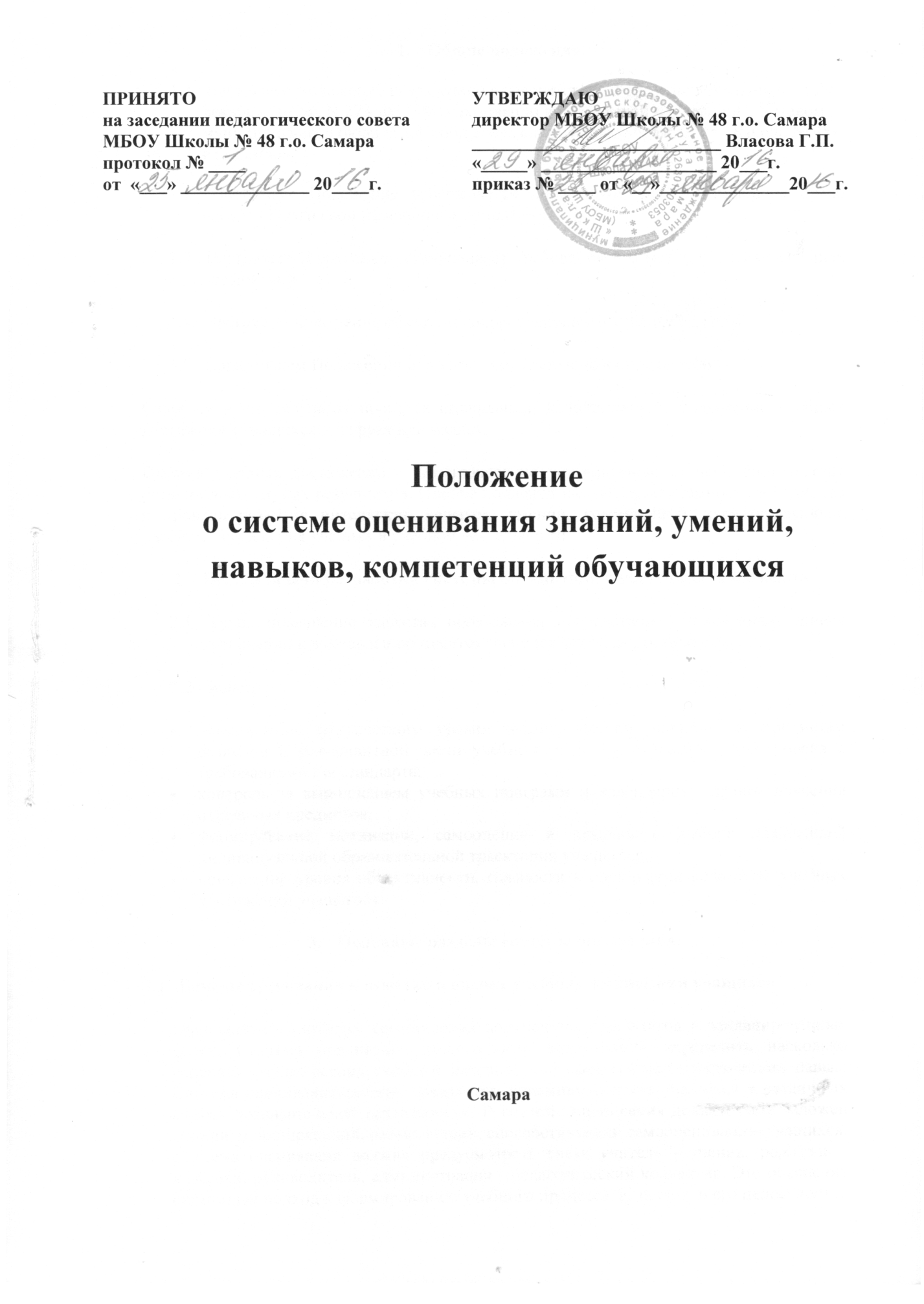 1.      Общие положения.1.1.   Настоящее Положение разработано в соответствие Федеральным законом от 29 декабря 2012 г. N 273-ФЗ "Об образовании в Российской Федерации", Уставом муниципального бюджетного общеобразовательного учреждения «Школа № 48» г.о. Самара1.2.   Настоящее Положение утверждается директором школы, имеющим право вносить в него свои изменения и дополнения.1.3.   Настоящее Положение устанавливает требования к отметке и оценке учебных достижений1.4.   Настоящее положение обязательно для учащихся и учителей школы.1.5.   В настоящем Положении использованы следующие определения:Отметка - это результат процесса оценивания, количественное выражение учебных достижений учащихся в цифрах или баллах.Оценка учебных достижений - это процесс по установлению степени соответствия реально достигнутых результатов. Оценке подлежат как объём, системность знаний, так и уровень развития интеллекта, навыков, умений, компетенций, характеризующие учебные достижения ученика в учебной деятельности. 2.      Цель и задачи разработки системы оценивания в настоящем положении:2.1.   Цель: повышение качества образования посредством установления единых требований к выставлению отметок и оценок учебных достижений;2.2.   Задачи:установление фактического уровня знаний, умений, навыков по предметам базисной и инвариантной части учебного плана, соотнесение этого уровня с требованиями Госстандарта; контроль за выполнением учебных программ и календарных планов изучения отдельных предметов; формирование мотивации, самооценки и помощь в выборе дальнейшей индивидуальной образовательной траектории учащегося; повышение уровня объективности, гласности в оценивании педагогом учебных достижений учащегося. 3.      Основные разделы системы оценивания.3.1.   Единые требования к отметке и оценке учебных достижений учащихсяОценивание — процесс соотношения полученных результатов и запланированных целей. Система оценивания должна дать возможность определить насколько успешно ученик освоил учебный материал или сформировал практический навык. Система оценивания должна показывать динамику успехов учащихся в различных сферах познавательной деятельности. В систему оценивания должен быть заложен механизм поощряющий, развивающий, способствующий самооцениванию учащихся. Система оценивания должна предусмотреть связи учитель - ученик, родитель - классный руководитель, администрация - педагогический коллектив. Это обеспечит системный подход к формированию учебного процесса, а, значит, и его целостность.Отметка — это результат оценивания, количественное выражение учебных достижений учащихся в цифрах или баллах.3.2.   Задачи школьной отметки:3.2.1.      Отметка выступает средством диагностики образовательной деятельности.3.2.2.      Отметка является связующим звеном между учителем, учащимся и родителем.3.3.   Принципы выставления школьной отметки:3.3.1.      Справедливость и объективность - это единые критерии оценивания знаний учащихся, известные ученикам заранее;3.3.2.      Учет возрастных и индивидуальных особенностей учащихся;3.3.3.      Гласность и прозрачность - это доступность и понятность информации об учебных достижениях учащихся, возможность любого заинтересованного лица проанализировать результаты и сделать соответствующие выводы;3.3.4.      Незыблемость - выставленная учителем отметка может подвергаться сомнению каждой из сторон, но даже в случае конфликтной ситуации и создания конфликтной экзаменационной комиссии, экзаменатор замене не подлежит.3.3.5.      Своевременность – оценка выставляется в течение 3 дней после проведения контроля.3.4.   Критерии выставлении отметок3.4.1.      Основой для определения уровня знаний являются критерии оценивания - полнота знаний, их обобщенность и системность:полнота и правильность - это правильный, полный ответ;правильный, но неполный или неточный ответ;неправильный ответ;нет ответа.3.4.2.      При выставление отметок необходимо учитывать классификацию ошибок и их количество:грубые ошибки;однотипные ошибки;негрубые ошибки;недочеты.3.4.3.  Четвертная (полугодовая) отметка по учебному предмету выставляется учителем как целое число, исходя из следующих критериев математического округления: «5» - не менее 4,7 балла,«4» - не менее 3,7 балла,«3» - не менее 2,7 балла.3.4.4. Чтобы объективно аттестовать обучающихся, необходимо не менее трех текущих отметок при часовой недельной учебной нагрузке по предмету и более шести при учебной нагрузке более двух часов в неделю.  3.4.5.  Годовая отметка выставляется учителем как целое число, исходя из критериев математического округления в  сторону  результатов промежуточной аттестации за последнюю четверть. При этом следует руководствоваться следующими вариантами выставления годовой отметки: 3.5.   Шкала отметок            3.5.1.      В МБОУ Школе № 48 принята бальная шкала отметок: «5» - отлично; «4» - хорошо;«3» - удовлетворительно; «2» - неудовлетворительно;           3.5.2.   При оценивании знаний по курсу «Основы религиозных культур и светской   этики» возможна следующая система оценивания:- на I образовательной ступени текущая успеваемость – безотметочная; итоговая аттестация – «зачет» или «незачет». - на II образовательной ступени допускается балльное оценивание         3.5.3. Обучающийся не может быть аттестован по предмету (выставляется «н/а») за четверть или год, если по уважительной причине пропустил  2/3 учебных занятий по предмету. В этом случае обучающемуся предоставляется возможность сдать пропущенный материал в сроки, оговоренные администрацией Школы и быть аттестованным по предмету.        3.5.4. Обучающийся не может быть аттестован по предмету (выставляется «н/а») за четверть или год, если по неуважительной причине пропустил  более 50% учебных занятий по предмету и более. В этом случае за обучающимся признается академическая задолженность. Оценка устных ответов учащихся. 3.5.3. Отметка «5» ставится, если ученик: 1.полностью раскрыл содержание материала в объеме, предусмотренном программой и учебником; 2.изложил материал грамотным языком в определенной последовательности, точно используя научную терминологию и символику; 3.показал умение иллюстрировать теоретические положения конкретными примерами, применять их в новой ситуации при выполнении практического задания; правильно выполнил рисунки, чертежи, графики, сопутствующие ответу; 4.отвечал самостоятельно без наводящих вопросов; 5.за подробное исправление и дополнение другого ученика; 6.возможны 1- 2 неточности при освещении второстепенных вопросов, которые ученик легко исправил по значению учителя или учащихся.  3.5.4. Отметка «4» ставится, если ответ удовлетворяет в основном требованиям на оценку «5», но при этом имеет один из недостатков: 1.в изложении материала допущены пробелы, не исказившие содержание ответа; 2.допущены 1 – 2 недочета при освещении основного содержания ответа, исправленные по замечанию учителя или учащихся; 3.допущена ошибка или более 2 –х недочетов при освещении второстепенных вопросах или выкладках, легко исправленные по замечанию учителя. 3.5.5. Отметка «3» ставится в следующих случаях: 1.неполно или непоследовательно раскрыто содержание материала, но показано общее понимание вопроса и продемонстрированы умения, достаточные для дальнейшего усвоения материала; 2.имелись затруднения или допущены ошибки в определении понятий, использовании терминологии, чертежах, схемах, выкладках, исправленные после нескольких наводящих вопросов учителя и учащихся; 3.ученик не исправился с применением теории в новой ситуации при выполнении практического задания, но выполнил задания обязательного уровня сложности по данной теме: 4.при знании теоретического материала выполнена недостаточная сформированность основных умений и навыков; 5.усвоено основное содержание учебного материала, но изложено фрагментно, не всегда последовательно; 6.определения понятий недостаточно четкие; 7.не использованы в качестве доказательства выводы и обобщения из наблюдений и опытов. 3.5.6. Отметка «2» ставится в следующих случаях: 1.не раскрыто основное содержание учебного материала; 2.обнаружено незнание или понимание учеником большей или наиболее важной части учебного материала; 3.допущены ошибки в определении понятий, при использовании терминологии, в рисунках, чертежах, графиках, в выкладках, которые не исправлены после нескольких наводящих вопросах учителя. 3.5.7. При безотметочной системе оценивания для некоторых предметов использовать "зачет", "незачет" как оценку усвоения материала за учебную тему, учебный период. Оценка письменных работ учащихся. 3.5.9. Отметка «5» ставится, если ученик: 1.выполнил работу полностью, без ошибок, аккуратно; 2.глубоко и аргументировано раскрыл тему; 3.показал умение целенаправленно анализировать материал, делать выводы и обобщения, логично и последовательно излагать мысли; 4.в логических рассуждениях и обосновании нет пробелов и ошибок; 5.точно отобразил особенность явления или объекта в описаниях, зарисовках, диаграммах, схемах; 6.научно, грамотно, логично описаны наблюдения и сформулированы выводы из опыта. 3.5.10. Отметка «4» ставится, если: 1. работа выполнена в полном объеме, выполнены требования к оценке «5», но допускаются недочеты или негрубые ошибки; 2. при выделении существенных признаков у объекта, явления, процесса названы и второстепенные.3.5.11.  Отметка «3» ставится, если выполнена большая часть работы.3.5.12.  Отметка «2» ставится в тех случаях, если: 1.допущены ошибки, показавшие, что учащийся не владеет обязательными  умениями по данной теме в полной мере; 2.неумение сделать выводы на основе наблюдений; 3.все задания выполнены не правильно или с большими недочетами.         3.5.13. Учащиеся, пропустившие по не зависящим от них обстоятельствам более половины учебного времени, не аттестуются3.5.14. Приложение к Положению позволяет объективно оценить результаты деятельности обучающихся по всем изучаемым предметам. Нормы оценок по предметам представляют собой набор требований к различным видам деятельности по предметам учебного плана школы 4.      Права и обязанности учащихся, педагогов и родителей при получении отметки4.1.   Ученик имеет право на публичное или индивидуальное обоснование оценки. 4.2.   В случае неудовлетворённости учащихся или их родителей выставленной отметкой они имеют право заявить об этом письменно администрации школы в срок не позднее 3 дней с момента сообщения об оценке.4.3.   Ученику, вышедшему после длительного пропуска (более 3 уроков) на тематический контроль, оценка в журнал выставляется по соглашению с учащимся. При необходимости пропущенные темы можно сдать в форме собеседования или зачёта.4.4.   Отметка может быть поставлена за ответ учащемуся, который отсутствовал на предыдущем уроке, в случае, если урок приходится не на первый день его пребывания в школе после отсутствия.4.5. В случае выставления неудовлетворительной четвертной (полугодовой) отметки классный руководитель обязан своевременно информировать родителей (законных представителей) обучающихся о неудовлетворительных результатах четверти (полугодия) в письменном виде под роспись  родителей с указанием даты ознакомления. 4.6.   Родители (законные представители) обучающихся обязаны постоянно контролировать текущую успеваемость своего ребенка (через родительские собрания, электронный журнал, личные беседы с учителем), и создавать все необходимые условия для качественного и своевременного выполнения им домашнего задания по предмету и подготовки к урокам, обеспечивать контроль за посещением им дополнительных занятий и ликвидацией задолженности по предмету. 4.7.   В случае выставления неудовлетворительной или («н/а») четвертной (полугодовой) отметки учитель (по согласованию с родителями, законными представителями) принимает меры к оказанию помощи обучающемуся в освоении учебной программы через дополнительные опросы на уроках, консультации, письменные работы. В случае длительного отсутствия ученика на уроках, родителям (законным представителям) предлагается дистанционные консультации по наиболее трудным темам учебной программы для ученика.ПРИНЯТОна заседании педагогического советаМБОУ Школы № 48 г.о. Самарапротокол № ____от  «___» ______________ 20____г.УТВЕРЖДАЮдиректор МБОУ Школы № 48 г.о. Самара___________________________ Власова Г.П.«_____» ___________________ 20___г.приказ № ____ от «__»______________20___г.